Digitizarea?! Ce inseamna ea de fapt?Viața noastră se schimbă rapid; chiar și digitizarea a devenit o parte fundamentală a muncii noastre zilnice și a afacerilor private. Dar ce înseamnă digitizarea pentru ÎFP/VET? Următoarele părți din definiția generală pentru digitizare arată o imagine de ansamblu a principalelor aspecte ale digitizării. 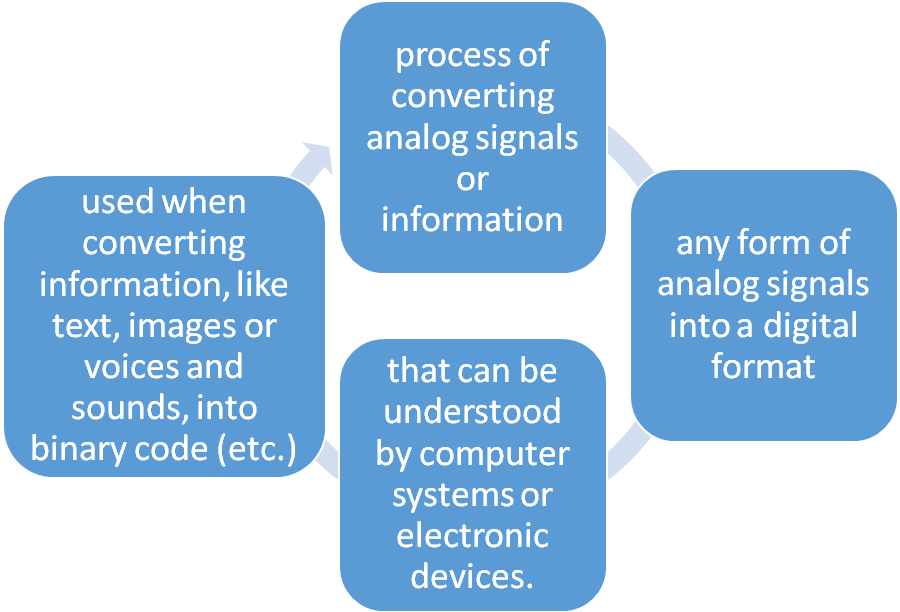 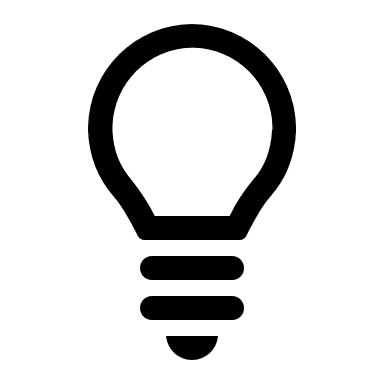 Tema:Scrieti mai jos propria dumneavoastra definitie a Digitizarii, concentrandu-va pe sectorul VET- educatia si formarea profesionala: Va rugam sa precizati principalele aspecte pe care ar trebui sa concentreze Digitizarea:Notati 5 exemple de digitizare (in domeniul VET) pe care le cunoasteti sau ati auzit despre ele:1.												2.	 											3.												4.												5.												Digitiarea in VET inseamna …Digitizarea trebuie sa se concentreze pe…… deoarece…